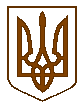 Баришівська селищна рада                                                                                                                                Броварського районуКиївської області                            			 VIII скликання						    Р І Ш Е Н Н Я	       26.02.2021                                                                             № 280-06-08      Про внесення  змін  та  перегляд         	відсотку  орендної  плати  до договоруоренди  земельної  ділянки  від  17.04.2019                   зареєстрованого  в відділі  державної  реєстрації	                       Баришівської селищної ради Київської областівід  06.05.2019 № 31473372 укладеного з ТОВ «Ільтиця»       Відповідно до ст.93 Земельного кодексу України, ст.26  Закону  України «Про місцеве самоврядування в Україні», внести зміни до договору оренди земельної ділянки, укладеного з ТОВ «Ільтиця», в зв’язку з закінченням терміну дії встановленого відсотку орендної плати,   враховуючи пропозиції комісії з питань  регулювання  земельних ресурсів та відносин, містобудування та архітектури охорони довкілля та благоустрою населених пунктів    селищна рада 				       в и р і ш и л а:       1.Внести наступні зміни до договору оренди земельної ділянки укладеного між  Баришівською селищною радою  та ТОВ «Ільтиця» від  17.04.2019 зареєстрованого  в відділі  державної  реєстрації   Баришівської селищної ради Київської області від  06.05.2019 № 31473372. Кадастровий  номер земельної ділянки 3220280801:03:029:0140 для будівництва та обслуговування,  будівель закладів  побутового обслуговування  в оренду,  а  саме:      2.Залишити відсоток орендної плати за земельну ділянку в Веселинівка провулок І.Франка, 1а, площею 0,1000га, яка перебуває в оренді ТОВ «Ільтиця», в розмірі 3 %  від  нормативно грошової  оцінки  землі на один рік з подальшим переглядом.        2.1.Викласти  п. 5 розділу 3 «Об’єкт оренди» в такій  редакції: «Нормативна грошова оцінка земельної  ділянки, яка передається в оренду становить  520294 грн.72 коп. ( п’ятсот двадцять тисяч двісті дев’яносто чотири грн. 72  коп.)».      2.2.Викласти пункти  9; 11 розділу  5  «Орендна  плата»  договору  в такій  редакції:«Орендна  плата вноситься орендарем у формі та розмірі 3 %  від нормативної грошової оцінки землі, що становить  15608,84 грн. ( п'ятнадцять тисяч шістсот вісім  грн.  84 коп.)  у  рік».«Орендна плата вноситься  в такі строки:  щомісячно  в сумі 1300,73 грн.(одна тисяча триста  грн. 73 коп.)  до 30 числа  поточного  місяця».      3.Всі  інші  пункти  договору  залишити  без  змін.     4.Оприлюднити  рішення на офіційному веб-сайті Баришівської селищної ради.      5.Контроль за виконанням рішення покласти на постійну комісію з питань       регулювання  земельних ресурсів та відносин, містобудування та архітектури охорони довкілля та благоустрою населених пунктів.         Селищний   голова                                               Олександр ВАРЕНІЧЕНКО                                         